Fractions On A Number LinePart A Which number line shows a point at   ?Circle the point on the number line that shows  .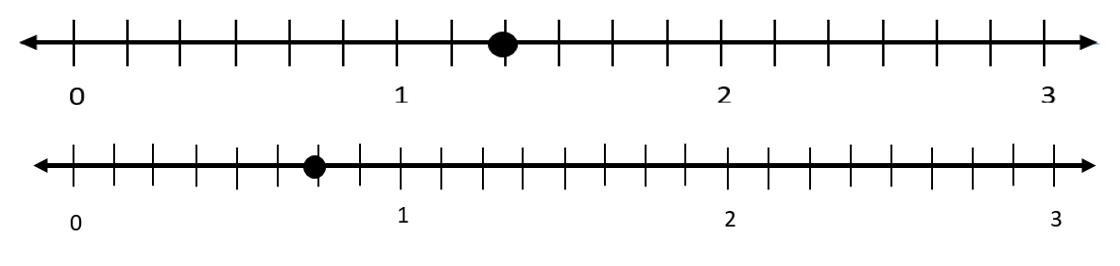 Part B Explain how you know your selection is correct. 